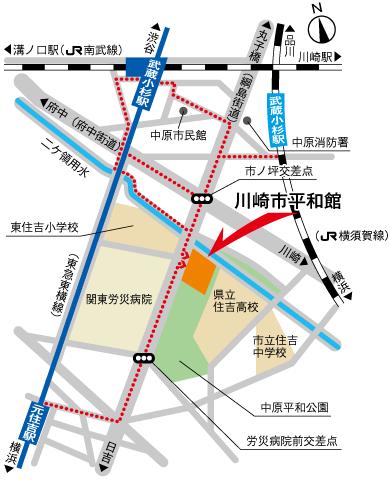 　朗読舞台 「ひまわり　～DVをのりこえて」 FAX申込書　 メール（info@yokohama-ywca.jp）、お電話（045-681-2903）、Peatixサイトでも受付しています。FAX送信先　045-662-0926（横浜YWCA）　※ご記入の上、このまま送信いただけます。ご記入いただいた個人情報は、横浜YWCAの講座運営のみに使用し、他の目的で使用することはありません名　前（仮称OK）電話番号